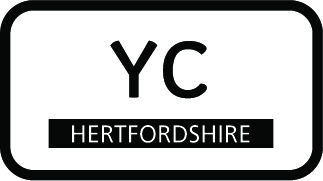 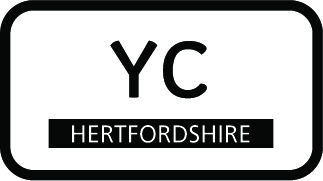 College application timelinePlease check with individual colleges for up to date information on processes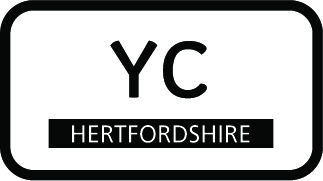      Checklist of FE colleges and UTCs in Hertfordshire and the surrounding area     Checklist of FE colleges and UTCs in Hertfordshire and the surrounding area     Checklist of FE colleges and UTCs in Hertfordshire and the surrounding area     Checklist of FE colleges and UTCs in Hertfordshire and the surrounding areaCollegeWebsiteCampuses in…Hertford Regional Collegewww.hrc.ac.uk Broxbourne, Ware North Hertfordshire Collegewww.nhc.ac.uk Hitchin, Stevenage Oaklands Collegewww.oaklands.ac.uk St Albans, Welwyn Garden City West Herts Collegewww.westherts.ac.uk Hemel Hempstead, Watford, Kings Langley (College of) Animal Welfarewww.caw.ac.ukPotters Bar Barnet and Southgate Collegewww.barnetsouthgate.ac.uk Southgate, Wood St (Barnet),  Colindale, Edmonton GreenBarnfield College www.barnfield.ac.uk Luton - New Bedford Rd & Enterprise WayBedford Collegewww.bedford.ac.uk Bedford, Biggleswade (Shuttleworth)Buckinghamshire College Groupwww.buckscollegegroup.ac.uk Amersham, High Wycombe, Aylesbury Cambridge Regional Collegewww.camre.ac.uk Cambridge Capel Manor Collegewww.capel.ac.uk Enfield, Regents Park, Crystal Palace, Gunnersbury Park, Leyton  Central Bedfordshire Collegewww.centralbeds.ac.uk Dunstable, Houghton Regis, Leighton BuzzardChelmsford Collegewww.chelmsford.ac.uk Chelmsford City & Islington Collegewww.candi.ac.uk The Angel, Camden Rd, Holloway Rd Epping  Forest Collegewww.ncclondon.ac.uk/epping-forestLoughton College of Haringey, Enfield & NE London www.conel.ac.uk Enfield, TottenhamHarlow Collegewww.harlow-college.ac.uk Harlow Harrow Collegewww.harrow.ac.uk Harrow-on-the-Hill, Harrow Weald, Wealdstone, Renton Hills Road Collegewww.hillsroad.ac.uk Cambridge Long Road Sixth Form Collegewww.longroad.ac.uk Cambridge Luton Sixth Form Collegewww.lutonsfc.ac.uk Luton Milton Keynes Collegewww.mkcollege.ac.uk Milton Keynes, Bletchley  (College of) North West Londonwww.cnwl.ac.uk Wembley Park, Willesden Shuttleworth College (part of Bedford)www.shuttleworth.ac.uk Biggleswade  Stanmore Sixth Form Collegewww.stanmore.ac.uk Stanmore Uxbridge Collegewww.uxbridgecollege.ac.uk Uxbridge, Hayes Writtle University Collegewww.writtle.ac.uk Chelmsford        University Technical Colleges (UTCs)       University Technical Colleges (UTCs)       University Technical Colleges (UTCs)Buckinghamshire UTC www.buckinghamshireutc.co.uk AylesburyElstree UTCwww.elstreeutc.co.ukBorehamwoodHeathrow Aviation Engineering UTCwww.heathrow-utc.orgNorthwoodWatford UTCwww.watfordutc.orgWatford